Edital nº. 07/2023 – CMDCARESULTADO DA PROVA DE CONHECIMENTOS ESPECÍFICOS PROCESSO DE ESCOLHA UNIFCADO DOS MEMBROS DO CONSELHO TUTELAR PARA O MANDATO DO QUADRIÊNIO DE 2024/2028 (Edital 01/2023-CMDCA) O Conselho Municipal dos Direitos da Criança e do Adolescente de Bocaina, no uso de suas atribuições legais, e considerando o disposto no art. 132 e 139 da Lei Federal nº 8.069/1990 (Estatuto da Criança e do Adolescente), na Resolução Conanda nº 231/2022 e na Lei Municipal nº 3.068, de 23 de fevereiro de 2023 e posteriores alterações, em observância ao princípio constitucional da Publicidade estabelecido no Artigo 37 da Constituição Federal, TORNA PÚBLICO o RESULTADO da Prova de conhecimentos específicos (Estatuto da Criança e Adolescente, Lei Municipal e Resolução 231/2022), realizada no dia 15/07/2023, de acordo com o edital nº. 01/2023.1. DO RESULTADO DA PROVA DE CONHECIMENTOS ESPECÍFICOS 1.1 Publica o resultado das notas, referente a prova escrita, dos candidatos inscritos no Processo de Escolha Unificado dos membros do Conselho Tutelar de Bocaina/SP, para o Quadriênio 2024/2028.2. DO RECURSO SOBRE AS NOTAS  2.1. A interposição de recurso pelos candidatos poderão ser realizadas no horário de atendimento ao público, na Rua Sete de Setembro, 177, Centro, no prazo de 2 (dois) dias, no período de 24/07/2023 a 25/07/2023, admitindo-se o envio de impugnações por meio eletrônico para o e-mail processoct.bocaina@gmail.com 3. DAS DISPOSIÇÕES FINAIS3.1. Os Editais são divulgados através do site e mural da Prefeitura Municipal, da Câmara de Vereadores, na sede do Conselho Tutelar, do Conselho Municipal dos Direitos da Criança e do Adolescente (CMDCA), do Departamento Municipal de Assistência Social e do Centro de Referência de Assistência Social (CRAS), com cópia para o Ministério Público, cabendo ao candidato informar-se sobre quaisquer retificações, resultados, julgamento de recursos e quaisquer outros atos ocorridos. E, para que chegue ao conhecimento de todos, é expedido o presente Edital.3.2 Este edital entra em vigor na data de sua publicação.Bocaina, 21 de Julho de 2023.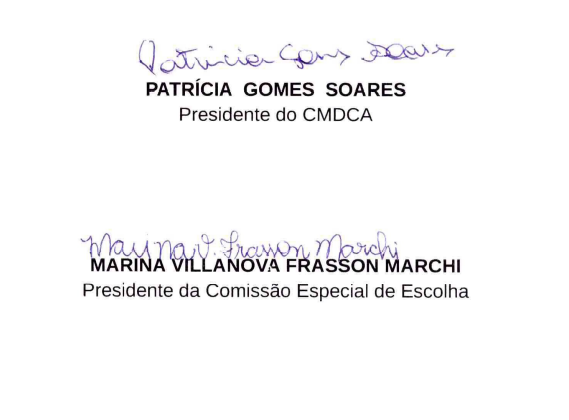 InscriçãoNomeRGNota Resultado 001Claúdio Matoso de Oliveira 23.276.8969,5Classificado002Marcos Antonio Jenipe42.240.962-59,5Classificado010Debora Cristina Pegorin Ferrari25.561.417-29,0Classificada006Miriam Carla Januário40.419.806-59,0Classificada005Elen Cristina Toscano Crepaldi23.642.328-98,5Classificada008Ana Claudia Herrera Frasson Sahm23.539.616-38,5Classificada007Caique Eduardo Carneiro40.810.157-X8,5Classificado013Hugo de Souza Amaral Netto32.278.662-98,0Classificado015Claudinéia Dias Pereira da Silva40.099.987-07,5Classificada022Jorge Luiz Pizzo Junior46.233.593-87,5Classificado021Luana Cristina de Moraes Costa48.803.046-87,5Classificada012Mônica Bezerra de Souza49.709.306-67,5Classificada027Camila dos Santos35.276.054-07,5Classificada028Bruna Cristieli Carneiro54.767.095-36,0Classificada011Alexandra Ap Pinto Ruiz Campanhã49.200.037-25,5Classificada003Everson Henrique Alvarez48.821.433-65,0Classificado025Paulo Eduardo Franco26.538.311-04,5Desclassificado004Daiane Matoso de Oliveira Pereira42.240.690-9AUSENTEDesclassificada014Erika Cristina Varandas30.523.590-4AUSENTEDesclassificada